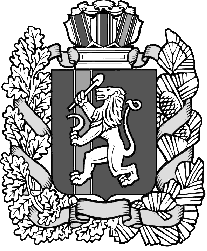 КРАСНОЯРСКИЙ КРАЙ ИЛАНСКИЙ РАЙОН          АДМИНИСТРАЦИЯ КАРАПСЕЛЬСКОГО СЕЛЬСОВЕТАПОСТАНОВЛЕНИЕ21.10.2021                                          с.Карапсель                                    № 69-пОб отмене постановления администрации Карапсельского сельсовета № 71-п от 24.11.2011 г «Об утверждении Порядка осуществления контроля за деятельностью муниципальных бюджетных и казенных учреждений»	В соответствии с частью 4 статьи 7 Федерального закона от 06.10.2003 №131-ФЗ «Об общих принципах организации местного самоуправления в Российской Федерации» ПОСТАНОВЛЯЮ:1. Постановление администрации Карапсельского сельсовета № 71-п от 24.11.2011 г «Об утверждении Порядка осуществления контроля за деятельностью муниципальных бюджетных и казенных учреждений» считать утратившим силу.2.  Контроль за выполнением постановления  оставляю за собой.3. Постановление вступает в силу со дня подписания и подлежит официальному опубликованию в газете «Карапсельский вестник» и размещению на официальном сайте Карапсельского сельсовета Иланского района Красноярского края.Глава Карапсельского сельсовета                                       И.В. Букатич